
ประกาศองค์การบริหารส่วนตำบลทัพรั้ง
เรื่อง ประกาศรายชื่อผู้ชนะการเสนอราคา
 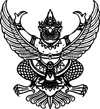                ตามประกาศ องค์การบริหารส่วนตำบลทัพรั้ง เรื่อง ประกวดราคาจ้างโครงการก่อสร้างระบบประปาผิวดินขนาดใหญ่ บ้านโนนสง่า หมู่ที่ 5 ตำบลทัพรั้ง อำเภอพระทองคำ จังหวัดนครราชสีมา ด้วยวิธีการทางอิเล็กทรอนิกส์ ลงวันที่ ๒ มีนาคม ๒๕๕๘ ซึ่งมีผู้ได้รับคัดเลือกให้เป็นผู้เสนอราคาจำนวน ๙ รายนั้น
               ผลปรากฏว่า มีผู้ที่เสนอราคาที่ดีที่สุด ดังนี้
                               เป็นราคาที่รวม VAT              เป็นราคาที่ไม่รวม VAT
ประกาศ ณ วันที่ ๓ เมษายน พ.ศ. ๒๕๕๘